                         РЕПУБЛИКА СРБИЈА                                                                     КЛ БУКА 01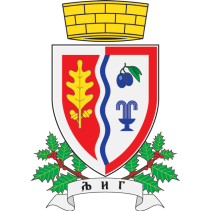                      ОПШТИНА ЉИГ                                      Општинска управа                       Одељење за инспекцијске послове                       Инспектор за заштиту животне средине                           Карађорђева број 7.                           ЉигМогући укупан број бодова: 30Инспекцијским надзором утврђен број бодова:    заштита од нејонизујућих зрачењаконтролна Листа 2КОРИШЋЕЊЕ ИЗВОРА НЕЈОНИЗУЈУЋИХ ЗРАЧЕЊАВискофреквентно подручјеИНФОРМАЦИЈЕ О КОРИСНИКУИНФОРМАЦИЈЕ О КОРИСНИКУНазив корисникаАдреса (улица и број)Општина - ГрадМатични бројПИБКонтакт особа Назив радног местаТелефон, Факс, E-mailИЗВОРИ НЕЈОНИЗУЈУЋИХ ЗРАЧЕЊАИЗВОРИ НЕЈОНИЗУЈУЋИХ ЗРАЧЕЊАИЗВОРИ НЕЈОНИЗУЈУЋИХ ЗРАЧЕЊАИЗВОРИ НЕЈОНИЗУЈУЋИХ ЗРАЧЕЊАИЗВОРИ НЕЈОНИЗУЈУЋИХ ЗРАЧЕЊАДа ли се користе извори нејонизујућих зрачења у високофреквентном подручју?дадада неРадио базна станица мобилне телефонијеРадио базна станица фиксне телефонијеТВ репетиторРадио репетиторУсмерена непокретна микроталасна везаНепокретна радио станицаСателитска везаБежични интернетКабловска везаОсталоРадио базна станица мобилне телефонијеРадио базна станица фиксне телефонијеТВ репетиторРадио репетиторУсмерена непокретна микроталасна везаНепокретна радио станицаСателитска везаБежични интернетКабловска везаОсталоРадио базна станица мобилне телефонијеРадио базна станица фиксне телефонијеТВ репетиторРадио репетиторУсмерена непокретна микроталасна везаНепокретна радио станицаСателитска везаБежични интернетКабловска везаОсталоДа ли је извор нејонизујућег зрачења од посебног интeреса?да*да*да* неДа ли је прибављено решење за коришћење извора нејонизујућих зрачења од посебног интереса?дадада не**Корисник за који су одговори на питања под тач. 2 позитивно и тач. 3 негативно, сматра се нерегистрованим и надзор се врши у складу са одредбом члана 33. Закона о инспекцијском надзору*Корисник за који су одговори на питања под тач. 2 позитивно и тач. 3 негативно, сматра се нерегистрованим и надзор се врши у складу са одредбом члана 33. Закона о инспекцијском надзору*Корисник за који су одговори на питања под тач. 2 позитивно и тач. 3 негативно, сматра се нерегистрованим и надзор се врши у складу са одредбом члана 33. Закона о инспекцијском надзору*Корисник за који су одговори на питања под тач. 2 позитивно и тач. 3 негативно, сматра се нерегистрованим и надзор се врши у складу са одредбом члана 33. Закона о инспекцијском надзору*Корисник за који су одговори на питања под тач. 2 позитивно и тач. 3 негативно, сматра се нерегистрованим и надзор се врши у складу са одредбом члана 33. Закона о инспекцијском надзоруЛИЦЕ ОДГОВРНО ЗА ПРИМЕНУ ЗАШТИТЕ ОД НЕЈОНИЗУЈУЋИХ ЗРАЧЕЊАЛИЦЕ ОДГОВРНО ЗА ПРИМЕНУ ЗАШТИТЕ ОД НЕЈОНИЗУЈУЋИХ ЗРАЧЕЊАЛИЦЕ ОДГОВРНО ЗА ПРИМЕНУ ЗАШТИТЕ ОД НЕЈОНИЗУЈУЋИХ ЗРАЧЕЊАЛИЦЕ ОДГОВРНО ЗА ПРИМЕНУ ЗАШТИТЕ ОД НЕЈОНИЗУЈУЋИХ ЗРАЧЕЊАЛИЦЕ ОДГОВРНО ЗА ПРИМЕНУ ЗАШТИТЕ ОД НЕЈОНИЗУЈУЋИХ ЗРАЧЕЊАДа ли је одређено лице одговoрно за примену заштите од нејонизујућих зрачења?Да ли је одређено лице одговoрно за примену заштите од нејонизујућих зрачења?да-2 не-0 не-0Да ли одређено лице има високу стручну спрему?Да ли одређено лице има високу стручну спрему?да-2 не-0 не-0ЕВИДЕНЦИЈЕЕВИДЕНЦИЈЕЕВИДЕНЦИЈЕЕВИДЕНЦИЈЕЕВИДЕНЦИЈЕДа ли се води евиденција о изворима нејонизујућих зрачења од посебног интереса?Да ли се води евиденција о изворима нејонизујућих зрачења од посебног интереса?да-2делимично-1 не-0да-2делимично-1 не-0да-2делимично-1 не-0МЕРЕЊАМЕРЕЊАМЕРЕЊАМЕРЕЊАМЕРЕЊАДа ли је извршено прво испитивање нивоа зрачења?Да ли је извршено прво испитивање нивоа зрачења?да-2 не-0 не-0Да ли се спроводе редовнаиспитивањанивоа зрачења извора нејонизујућих зрачењау животној средини једанпут сваке друге каледарске године?Да ли се спроводе редовнаиспитивањанивоа зрачења извора нејонизујућих зрачењау животној средини једанпут сваке друге каледарске године?да-2 не-0 не-0Да ли се измерене вредностуи у складу са прописаним граничним вредностима ?Да ли се измерене вредностуи у складу са прописаним граничним вредностима ?да-2 не-0 не-0СТУДИЈА ЗНАЧАЈА ПОСТОЈЕЋИХ ИЗВОРА НЕЈОНИЗУЈУЋИХ ЗРАЧЕЊАСТУДИЈА ЗНАЧАЈА ПОСТОЈЕЋИХ ИЗВОРА НЕЈОНИЗУЈУЋИХ ЗРАЧЕЊАСТУДИЈА ЗНАЧАЈА ПОСТОЈЕЋИХ ИЗВОРА НЕЈОНИЗУЈУЋИХ ЗРАЧЕЊАСТУДИЈА ЗНАЧАЈА ПОСТОЈЕЋИХ ИЗВОРА НЕЈОНИЗУЈУЋИХ ЗРАЧЕЊАСТУДИЈА ЗНАЧАЈА ПОСТОЈЕЋИХ ИЗВОРА НЕЈОНИЗУЈУЋИХ ЗРАЧЕЊАДа ли је израђена Студија значаја постојећих извора нејонизујућих зрачења?Да ли је израђена Студија значаја постојећих извора нејонизујућих зрачења?да-2 не-0 не-0Да ли је израђена Студија значаја постојећих извора нејонизујућих зрачења?Да ли је израђена Студија значаја постојећих извора нејонизујућих зрачења?Број извора:  не-0 не-0Да ли је израђена Студија значаја постојећих извора нејонизујућих зрачења достављена на разматрање Министарству/ надлежном органу аутономнепокрајине?Да ли је израђена Студија значаја постојећих извора нејонизујућих зрачења достављена на разматрање Министарству/ надлежном органу аутономнепокрајине?да-2 не-0 не-0Да ли је Министарство/надлежни орган аутономнепокрајине разматрао Студију значајапостојећих извора нејонизујућих зрачења?Да ли је Министарство/надлежни орган аутономнепокрајине разматрао Студију значајапостојећих извора нејонизујућих зрачења?да-2 не-0 не-0ДОКУМЕНТАЦИЈАДОКУМЕНТАЦИЈАДОКУМЕНТАЦИЈАДОКУМЕНТАЦИЈАДОКУМЕНТАЦИЈАДа ли постоји документација о мерењима?Да ли постоји документација о мерењима?да-2 не-0 не-0Да ли постоји документација о мерењима?Да ли постоји документација о мерењима?Редовна Поебена Ванредна  не-0 не-0Да ли постоји документација о ванредном догађају?Да ли постоји документација о ванредном догађају?да-2 не-0 не-0Да ли постоји документација за кoришћење извора нејонизујућег зрачења од посебног интереса?Да ли постоји документација за кoришћење извора нејонизујућег зрачења од посебног интереса?да-2 не-0 не-0Да ли постоји документација за кoришћење извора нејонизујућег зрачења од посебног интереса?Да ли постоји документација за кoришћење извора нејонизујућег зрачења од посебног интереса?Студија Сручна оцена не-0 не-0Да ли постоји документација о реконструкцији?Да ли постоји документација о реконструкцији?да-2 не-0 не-0Да ли постоји документација о пријави промене услова коришћења извора нејонизујућих зрачења надлежним органима?Да ли постоји документација о пријави промене услова коришћења извора нејонизујућих зрачења надлежним органима?да-2 не-0 не-0Да ли су утврђивање мере заштите животне средине и заштите од нејонизујућих зрачења за изворе нејонизујућих зрачења који нису од посебног интереса?Да ли су утврђивање мере заштите животне средине и заштите од нејонизујућих зрачења за изворе нејонизујућих зрачења који нису од посебног интереса?да-2 не-0 не-0Степен ризикаНезнатанНизакСредњиВисокКритичанБрој бодова27-3024-2721-2418-2118 и мањеУтврђен степен ризика НезнатанНизак Средњи Висок КритичанПредставнициПредставнициИнспектор за заштиту животне срединеИме и презимеРадно местоИме и презимеДатум:Датум:Датум: